Galatasaraylı işadamlarından örnek davranış“1905 AGS’DEN ANKARA’YA HATIRA ORMANI”Özüdoğru; “Artık bizim de bir ağacımız olacak.”1905 AGS’nin Ankara’da düzenlediği Hatıra Ormanı’nın açılışı yoğun bir katılımla gerçekleşti. Organizasyona katılan isimler arasında; GS Spor Kulübü Başkanı Dursun Özbek, ASO Başkanı Nurettin Özdebir, 1905 AGS Yönetim Kurulu Başkanı Özgür Savaş Özüdoğru ile birçok dernek üyesi ve aileleri vardı.Ankara Galatasaraylı Yönetici ve İşadamları Derneği (1905 AGS)  tarafından, Ankara-Eskişehir yolu 30. Kilometrede,  4.5 hektarlık alan üzerinde Galatasaray Hatıra Ormanı’nın açılışı gerçekleşti. Düzenlenen organizasyona dernek üyesi ve spor kulübünden pek çok isim katıldı. 1905 AGS Başkanı Özüdoğru yaptığı açılış konuşmasında; “Bugün bizim için çok anlamlı bir gün. Artık bizlerin bir fidanı, bir ağacı olacak. Dernek olarak 160 üyemiz var ve her geçen gün Ankara’da varlık gösteren, yapmış olduklarıyla anılan bir dernek olma içindeyiz. Katkılarından ötürü Orman ve Su İşleri Bakanlığı’na çok teşekkür ederim. Bu arsa üzerine 1000’in üzerinde fidan dikme şansımız olacak. Burası sizler sayesinde yeşil bir alan olacak. Bu yoldan geçen her üyemizin burası bizim diyebileceği bir alanımız var. Herkese katılımınız için çok teşekkür ederim’’ ifadelerini kullandı.Özüdoğru konuşmasının ardından kürsüye GS Spor Kulübü Başkanı Dursun Özbek’i davet etti. Özbek konuşmasında Galatasaray’ın yalnızca bir kulüp değil aynı zamanda önemli bir sivil toplum kuruluşu olduğuna değinerek; “ Galatasaray Türkiye’nin en büyük sivil toplum kuruluşudur. Ankara’da değerli kardeşim çok büyük çalışmalar yapıyor. Kulübe katkı sağlama dışında bir sivil toplum kuruluşu olarak en büyük görevi olan doğaya katkı vermek için yaptığı organizasyondan ötürü huzurunuzda kendisine teşekkür ederim.  Galatasaray bir dünya markası olarak gelişmekte ve büyümektedir’’ dedi.Galatasaray’ı YüceltiyorsunuzAnkara Sanayi Odası Başkanı Nurettin Özdebir’in de katıldığı açılış töreninde Galatasaray Divan Kurulu üyelerinden Fuat Diriker açılış töreninde kürsüye çıkarak şunları söyledi; “’Ben 99 yaşındayım ve her toplantıya iştirak ediyorum. Galatasaray Divan Kurulu’nun en kıdemli, kulübün en yaşlı üyesiyim. Dolayısıyla bu derneğin de en kıdemli üyesiyim. Baştan beri Galatasaray için çalıştım ve çalışmaya devam ediyorum. Sizleri sevgi ile kucaklıyorum. Böyle bir ormanı ortaya çıkardığınız için çok teşekkür ederim. Galatasaray’ı yüceltiyorsunuz.” Başkanların bir araya gelerek kurdele kesimiyle açılışını yaptığı organizasyonda üyeler, alana üzerinde isimleri yazılı olan plakalarla fidanları diktiler. Toplantının son bölümünde ise 1905 AGS’nin geleneksel pilav ikramı yapıldı.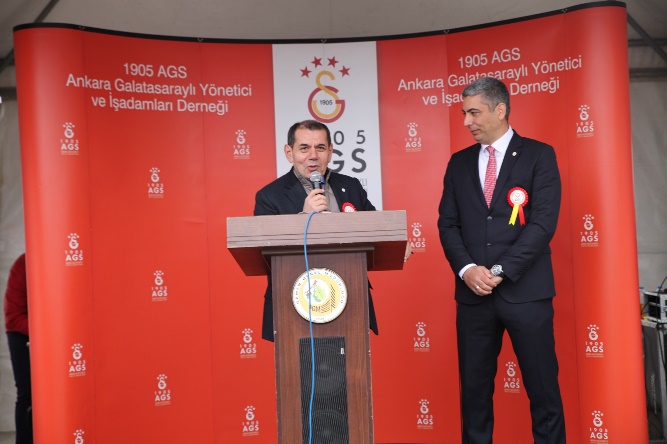 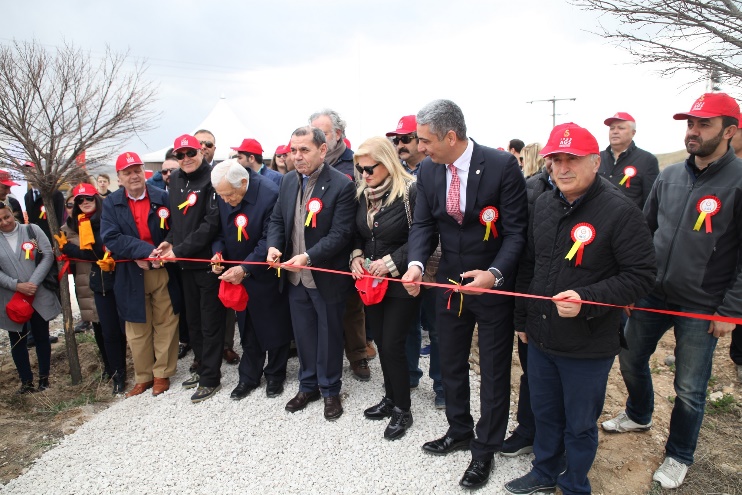 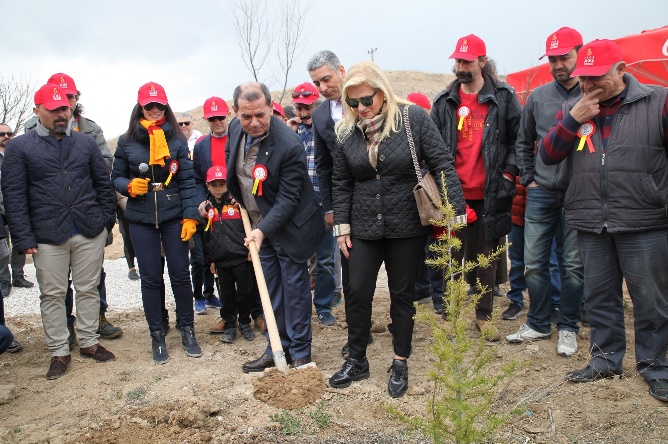 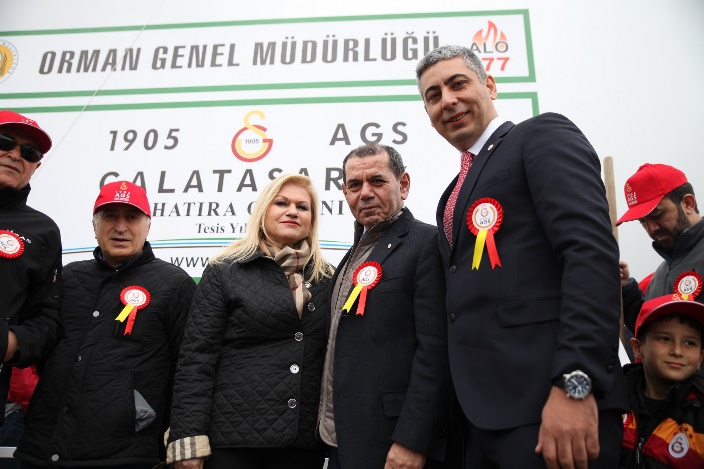 